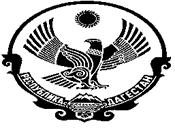  РЕСПУБЛИКА ДАГЕСТАНМУНИЦИПАЛЬНОЕ КАЗЕННОЕ ОБЩЕОБРАЗОВАТЕЛЬНОЕ УЧРЕЖДЕНИЕ «РЫБАЛКИНСКАЯ СРЕДНЯЯ ОБЩЕОБРАЗОВАТЕЛЬНАЯ ШКОЛА» КИЗЛЯРСКОГО РАЙОНА368830 с. Рыбалко  			         E-mail: Rybalko_shkola@mail.ruПРИКАЗ06.04.2020 г.                                                                                         № 7–од «О переходе на обучение с применением электронного обучения и дистанционных образовательных технологий в связи с коронавирусом» В целях обеспечения соблюдения Федерального закона от 30.03.1999 № 52-ФЗ «О санитарноэпидемиологическом благополучии населения», постановлений Главного государственного санитарного врача РФ от 24.01.2020 № 2 «О дополнительных мероприятиях по недопущению завоза и распространения новой коронавирусной инфекции, вызванной 2019-nCoV», от 02.03.2020 № 5 «О дополнительных мерах по снижению рисков завоза и распространения новой коронавирусной инфекции (2019-nCoV)», с учетом письма Федеральной службы по надзору в сфере защиты прав потребителей и благополучия человека от 23 января 2020 г. № 02/776-2020- 23 «О профилактике коронавирусной инфекции», приказа Минобрнауки России от 29 января 2020 г. № 146 «О мерах по предупреждению распространения коронавирусной инфекции», Письма ФМБА России от 28.02.2020 № 32-024/159 «О дополнительных мерах по профилактике COVID-2019» и др., в целях предупреждения распространения новой коронавирусной инфекции, вызванной COVID-19 (далее — коронавирусная инфекция); в соответствии с приказом Министерства Просвещения Российской Федерации « 104 от 17 марта 2020 г «Об организации образовательной деятельности в организациях, реализующих образовательные программы начального общего, основного общего и среднего общего образования, образовательные программы среднего профессионального образования, соответствующего дополнительного профессионального образования и дополнительные общеобразовательные программы, в условиях распространения новой коронавирусной инфекции на территории Российской Федерации», на основании приказа УО №77 «У» от 6.04.2020г.,приказываю: 1. Обучающихся МКОУ «Рыбалкинская СОШ» перевести на обучение с применением электронного обучения и дистанционных образовательных технологий на период карантина с 7 апреля 2020 года по 30 апреля 2020года. 2. Назначить Муслимову М.К. ответственным лицом за организацию обучения с помощью дистанционных технологий. Ответственному за дистанционное обучение в образовательной организации: 2.1. Проводить мониторинг обеспеченности доступа педагогического состава к персональным компьютерам с выходом в сеть Интернет; 2.2. Проводить мониторинг использования участниками образовательного процесса рекомендуемых Министерством просвещения образовательных платформ; 2.3. Организовать работу «горячей линии» по сбору обращений от обучающихся и педагогов с обязательным анализом их тематики и оперативным принятием мер по исправлению выявленных проблемных ситуаций; 2.4. На регулярной основе производить контроль размещения педагогами материала, методических рекомендаций, успешность выполнения обучающимися предлагаемых заданий; на регулярной основе производить контроль взаимодействия классных руководителей с обучающимися и родителями с целью выявления и предотвращения трудностей в обучении, поддержке эмоционального контакта. 3. Заместителям директора Муслимовой М.К., Щейховой М.М.: 3.1. Провести методическое совещание с педагогами школы по использованию электронных информационно-образовательных систем (ЭИОС) для работы и обучения в дистанционном формате 3.2. Обеспечить методическую помощь преподавателям, которые не имеют достаточного опыта использования ЭИОС в ежедневной практике. 3.3. Провести корректировку содержания рабочих программ, предусмотрев включение в самостоятельную работу обучающихся освоение онлайн-курсов или их частей, а также выполнение заданий, компенсирующих содержание учебного материала. 3.4. Внести коррективы в расписание занятий, сократив время проведения дистанционного урока до 30 минут. 4. Классным руководителям: 4.1. Осуществить учет обучающихся, осваивающих образовательную программу непосредственно с применением дистанционных образовательных технологий;4.2. Осуществить мониторинг необходимого технического обеспечения учащихся для организации образовательного процесса с применением дистанционных образовательных технологий (наличие компьютера-ноутбука, планшета-телефона с выходом в интернет; электронной почты обучающегося и родителей; адрес скайпа либо другого ресурса для видео взаимодействия); 4.3. Осуществить контроль взаимодействия всех учащихся класса с учителями предметниками. Не реже одного раза в два дня (а в 5 - 6 классах ежедневно) проводит «видео часы общения» (20- 30 минут) с учащимися класса. Определяет (совместно с психологом) тематику внеурочных мероприятий для формирования учебной мотивации обучающихся, поддержки и формирования учебной самостоятельности; 4.4. Выразить свое отношение к работам обучающихся, в виде текстовых или аудио рецензий, модерации форумов, устных онлайн консультаций, др. 4.5. Объяснить родителям, что при переходе школы на дистанционную форму обучения возрастает роль участия родителей в процессе образования своих детей, усиливаются такие функции как: — создание технических и технологических условий для обучения обучающегося; — обеспечение комфортных условий обучения; — соблюдение расписания уроков; — соблюдение распорядка дня. 5. Учителю-предметнику: 5.1. Определить набор электронных ресурсов, приложений для организации дистанционной формы обучения по учебному предмету, планирует свою педагогическую деятельность: выбирает из имеющихся или создает простейшие, нужные для обучающихся, ресурсы и задания; 5.2. Определить средства коммуникации; социальные сети, почта, чат, электронный журнал; формат проведения видео уроков - вебинар, скайп, zoom и т.д.; периодичность, график проведения оценочных мероприятий и домашнего задания; перечень учебной литературы, дополнительных источников; способы организации обратной связи, рефлексии; 5.3. Определить учебный материал для своего учебного предмета, включая физическую культуру, ИЗО, музыку и т.д. (например, перечни фильмов, спортивных игр и соревнований, разработка тренировок, творческие работы); 5.4. Провести корректировку рабочих программ. Оформляет лист коррекции рабочих программ, предусмотрев три блока: аудиторное обучение (как есть по плану); обучение с применением дистанционных образовательных технологий (крупные блоки); режим консультаций для обучающихся после выздоровления посредством укрупнения блоков учебного материала; 5.5. Определить допустимый объём домашних заданий на неделю-две (либо другой временной интервал, который определяет школа) в дистанционной форме обучения. Домашние задания рекомендовано укрупнить (один-два раза в неделю в зависимости от учебного предмета).5.6. Определить формат выполнения домашних заданий в виде творческих и проектных работ, организует групповые работы учащихся класса с дистанционным взаимодействием с подробным описанием технологии: например, как ученики сканируют, фотографируют и присылают на проверку выполненные задания; как подключаются к совместной работе в общем информационном ресурсе и др.; 5.7. Определить длительность урока (нахождение ученика за компьютером), исходя из возрастной категории обучающихся, соблюдая нормативные требования (СанПиН): 1- х классов — 10 мин.;2- 5-х классов - 15 мин.; 6-7-х классов - 20 мин.; 8-9-х классов - 25 мин.; 10-11-х классов - 30 мин. 5.8. Осуществить регистрацию на сайте Российской электронной школы или иных рекомендуемых Министерством просвещения образовательных платформах; осуществить привязку своих учеников; осуществить текущий контроль успеваемости обучающихся и фиксирует результаты в дневнике и журнале;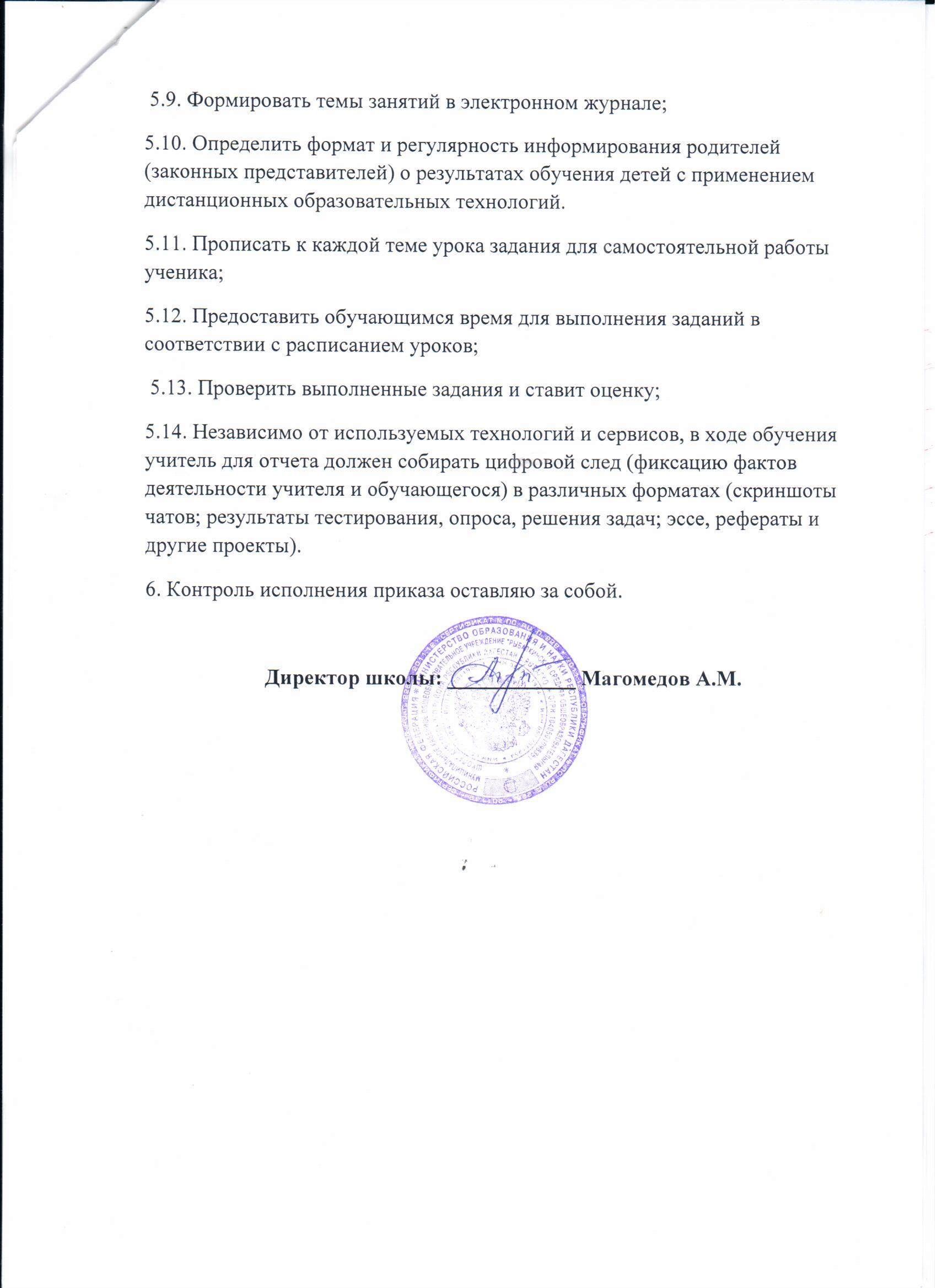 